Monika HrunenáPrvý ročník	Zapíš počet geometrických útvarov a porovnaj.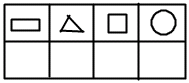 